MSRS Report Format DocumentationOperating Reserve Generator Deviations – 5 MinuteVersion 11Revision HistoryReportMSRS Report Name: Operating Reserve Generator Deviations – 5 MinuteReport short name for User Interface: Operating Reserve Generator Deviations – 5 Minute
Download File Name Abbreviation: ORGenDevData Granularity:  Sub-HourlyFrequency: Updated dailyRange Displayed on Report:  Start Date through End DateSupported Billing Line ItemsBalancing Operating Reserve Charge (1375)Report Content SummaryThis report displays the customer account’s generator deviation for each generation unit that they own or jointly own and where the unit has a DA Scheduled MWh or RT Generation MW value that is not null for at least one interval of the day.  To aid customers in understanding why a unit may or may not have incurred a deviation, flags are included in this report to indicate the reasons for a unit to be exempt from or subject to generation deviations.The details in this report do not reflect the customer account’s share of jointly owned units.  All owners will see the full values associated with the unit.Summary of Changes and Special LogicThe generator deviation MW that appears on this report will no longer be the absolute value of the generator’s deviation.  Instead, this could be a positive or negative value.  The Supplier Netted Deviation MW will display the absolute value of the sum of the deviation MW for all generators belonging to a particular supplier netted group.  Several indicators that exist to help determine whether or not a unit is exempt from operating reserve generator deviations have been included on this report.  The reasons below represent a deviation exemption hierarchy.  The indicator statements should be examined starting at the top and proceeding to the bottom of the list.  The first statement that is true for a particular unit and hour indicates whether or not the unit is exempt from deviations or not.  No subsequent statements should be evaluated.Actual Indicator = Y and unit is operating at the request of PJM, deviations will not be incurredOperating Reserve Lost Opportunity Cost Eligible = Y, deviations will not be incurredReactive Services Eligible = Y, deviations will not be incurredRegulating Indicator = Y, deviations will not be incurredSynch Reserve Tier 1 Response Indicator = Y, deviations will not be incurred (Prior to 10/1/2022)Synch Reserve Event Response Indicator = Y, deviations will not be incurredSynch Reserve PJM-Assigned Tier 2 Indicator = Y, deviations will not be incurred (Prior to 10/1/2022)Synch Reserve or NSR Reduction Indicator = Y, deviations will not be incurredSec Reserve Reduction Indicator = Y, deviations will not be incurredMin Gen Reduction = Y, deviations will not be incurredHydro Unit Indicator = Y and Within 5% / 5 MW Deviation Threshold = N, deviations will be incurredRestricted Limits Indicator = True and Within 5% / 5 MW Deviation Threshold = N, deviations will be incurredRT Generation MW <= 0 and DA Scheduled MW <> 0 and Within 5% / 5 MW Deviation Threshold = N, deviations will be incurredSelf Scheduled: Max <= 110% Min or Desired MW <= Min and Within 5% / 5 MW Deviation Threshold = N, deviations will be incurred% Off Dispatch Greater than 10% = Y and Following PJM Dispatch = N and Within 5% / 5 MW Deviation Threshold = N, deviations will be incurredIf none of the above statements are true, deviations will not be incurredHourly DA values that appear on the report will be profiled to a 5 minute interval level Report ColumnsThe following columns will appear in the body of the report:Possible values for Indicator rows (this includes all rows listed above from Use DA MWh Indicator to Within 5% / 5 MWh Deviation Threshold): Y or NCSV Report ExampleSee Excel file titled “Operating Reserve Generator Deviations – 5 Minute CSV Format.csv”Note: This CSV file includes enhanced detail to illustrate column population for each data type.XML Report ExampleSee XML file titled “Operating Reserve Generator Deviations – 5 Minute XML Format.xml”Supporting CalculationsIf Use DA MWh Indicator = Y, thenGenerator Deviation MW = RT Generation MW - DA Scheduled MWElse, Use DA MWh Indicator = N   Generator Deviation MW = RT Generation MW - Operating Reserve Deviation Desired MWSupplier Netted Deviation MW = ABS| Sum(Generator Deviation MW) for all generators in the supplier netted group|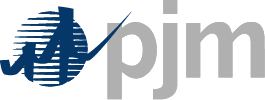 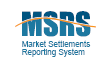 dateRevisionDescription4/1/20189Initial Distribution for 5 minute settlements.  Previous versions can be found in Operating Reserve Generator Deviations (Pre 5 minute settlements) document10/17/202210Updates for Reserve Price Formation.  Renamed column Synch Reserve Tier 1 Response Indicator to Synch Reserve Event Response Indicator.  Renamed column Synch Reserve PJM-Assigned Tier 2 Indicator to Synch Reserve or NSR Reduction Indicator.  Added column Sec Reserve Reduction Indicator. Updated Summary of Changes and Special Logic.2/1/202411Updated UDS Basepoint MW column to Dispatch Signal MW (3002.40)Updated UDS LMP Desired MW column to Dispatch LMP Desired MW (3002.42)Online and CSV Column NameXML Column NameColumn NumberData TypeCustomer IDCUSTOMER_ID4000.01INTEGERCustomer CodeCUSTOMER_CODE4000.02VARCHAR2(6)DateDATE4000.04DATE (MM/DD/YYYY in online and CSV formats, YYYY-MM-DD in XML format)EPT Interval EndingEPT_INTERVAL_ENDING4001.40VARCHAR2(40)mm/dd/yyyy HH24:MM format(Displays first interval of the day as hour 00 minute 05 and last interval of the day as hour 24 minute 00)GMT Interval EndingGMT_INTERVAL_ENDING4001.41VARCHAR2(40)mm/dd/yyyy HH24:MM format(Displays first interval of the day in relation to EPT interval as hour 04 minute 05 or hour 05 minute 05 (EDT/EST depending) and last interval of the day as hour 04 minute 00 of the next day or hour 05 minute 00 of the next day (EDT/EST depending))Unit IDUNIT_ID4000.63NUMBER(8,0)Unit NameUNIT_NAME4000.64VARCHAR2(60)Unit Ownership ShareUNIT_OWNERSHIP_SHARE3000.80NUMBERRT Schedule IDRT_SCHED_ID3002.19NUMBERDA Scheduled MWDA_SCHEDULED_MW3000.32NUMBERScheduled Min (MW)SCHED_MIN3002.17NUMBERScheduled Max (MW)SCHED_MAX3002.18NUMBERRT Generation MWRT_GEN_MW3000.33NUMBEREconomic Min (MW)ECONOMIC_MIN3002.22NUMBEREconomic Max (MW)ECONOMIC_MAX3002.23NUMBERDispatch Signal MWDISPATCH_SIGNAL_MW3002.40NUMBERRamp Limited Desired MWRAMP_LIMITED_DESIRED_MW3002.41NUMBERDispatch LMP Desired MWDISPATCH_LMP_DESIRED_MW3002.42NUMBEROperating Reserve Deviation Desired MWOPRES_DEVIATION_DESIRE_MW3002.43NUMBER% Off DispatchPERCENT_OFF_DISPATCH3002.44NUMBERUse DA MWh IndicatorUSE_DA_MWH_INDICATOR3002.45VARCHAR2(5)DA Fixed Gen IndicatorDA_FIXED_GEN_INDICATOR3002.46VARCHAR2(5)RT Fixed Gen IndicatorRT_FIXED_GEN_INDICATOR3002.47VARCHAR2(5)Following PJM DispatchFOLLOWING_PJM_DISPATCH3002.48VARCHAR2(5)Use Actual IndicatorUSE_ACTUAL_INDICATOR3002.49VARCHAR2(5)Operating Reserve Lost Opportunity Cost EligibleOPRES_LOC_ELIGIBLE3002.50VARCHAR2(5)Reactive Service EligibleRCTV_SER_ELIGIBLE3002.51VARCHAR2(5)Regulation IndicatorREGULATION_INDICATOR3002.52VARCHAR2(5)Synch Reserve Event Response IndicatorSYNC_RES_EVENT_RESP_IND3002.64VARCHAR2(5)Synch Reserve or NSR Reduction IndicatorSYNC_RES_NSR_REDUCTION3002.65VARCHAR2(5)Sec Reserve Reduction IndicatorSEC_RES_REDUCTION3002.66VARCHAR2(5)Min Gen ReductionMIN_GEN_REDUCTION3002.55VARCHAR2(5)Hydro Unit IndicatorHYDRO_UNIT_INDICATOR3002.56VARCHAR2(5)Restricted Limits IndicatorRESTRICTED_LIMITS_IND3002.57VARCHAR2(5)Self-Scheduled:  Max <= 110% Min or Desired MW <= MinMAX_LESS_THAN_110_MIN_DES_LESS_THAN_MIN3002.58VARCHAR2(5)% Off Dispatch Greater than 10%PERCENT_OFF_DISP_GRTR_THAN_103002.59VARCHAR2(5)Within 5% / 5 MW Deviation Threshold WITHIN_5_PERCENT_OR_5MW_DEV_THRHS3002.6VARCHAR2(5)Generator Deviation MWGEN_DEVIATION_MW3002.61NUMBERSupplier Netted Group IDSUPPLIER_NETTED_GROUP_ID3002.62NUMBERSupplier Netted Deviation MWSUPPLIER_NETTED_DEV_MW3002.63NUMBERVersionVERSION4000.07VARCHAR2(12)